Акціонерне товариство «Оператор газорозподільної системи «Лубнигаз» АТ «Лубнигаз»«ЗАТВЕРДЖЕНО»Протокол Уповноваженої особиАТ «Лубнигаз» 10.04.2023 р. №42ТЕНДЕРНА ДОКУМЕНТАЦІЯпо процедурі ВІДКРИТІ ТОРГИ (з особливостями)на закупівлю ТоварівКран кульовий код ДК 021:2015 –  42130000-9 Арматура трубопровідна: крани, вентилі, клапани та подібні пристроїм.Лубни – 2023 рікДОДАТОК 1до тендерної документації1. Перелік документів та інформації для підтвердження відповідності УЧАСНИКА кваліфікаційним критеріям, визначеним у статті 16 Закону “Про публічні закупівлі”:**У разі участі об’єднання учасників підтвердження відповідності кваліфікаційним критеріям здійснюється з урахуванням узагальнених об’єднаних показників кожного учасника такого об’єднання на підставі наданої об’єднанням інформації.2. Підтвердження відповідності УЧАСНИКА (в тому числі для об’єднання учасників як учасника процедури)  вимогам, визначеним у пункті 44 Особливостей.Замовник не вимагає від учасника процедури закупівлі під час подання тендерної пропозиції в електронній системі закупівель будь-яких документів, що підтверджують відсутність підстав, визначених у пункті 44 Особливостей (крім абзацу чотирнадцятого цього пункту), крім самостійного декларування відсутності таких підстав учасником процедури закупівлі відповідно до абзацу шістнадцятого пункту 44 Особливостей.Учасник процедури закупівлі підтверджує відсутність підстав, зазначених в пункті 44 Особливостей (крім абзацу чотирнадцятого цього пункту), шляхом самостійного декларування відсутності таких підстав в електронній системі закупівель під час подання тендерної пропозиції.Учасник  повинен надати довідку у довільній формі щодо відсутності підстави для  відмови учаснику процедури закупівлі в участі у відкритих торгах, встановленої в абзаці 14 пункту 44 Особливостей. Учасник процедури закупівлі, що перебуває в обставинах, зазначених у цьому абзаці, може надати підтвердження вжиття заходів для доведення своєї надійності, незважаючи на наявність відповідної підстави для відмови в участі у відкритих торгах. Для цього учасник (суб’єкт господарювання) повинен довести, що він сплатив або зобов’язався сплатити відповідні зобов’язання та відшкодування завданих збитків. Якщо замовник вважає таке підтвердження достатнім, учаснику процедури закупівлі не може бути відмовлено в участі в процедурі закупівлі.УВАГА! Якщо при здійсненні самостійного декларування відсутності підстав, зазначених у пункті 44 Особливостей (крім абзацу чотирнадцятого цього пункту), в електронній системі буде визначено підтвердження інформації щодо службової (посадової) особи учасника процедури закупівлі, яка підписала тендерну пропозицію, учасник шляхом самостійного декларування відсутності таких підстав в електронній системі закупівель під час подання тендерної пропозиції, в місцях, де є підтвердження інформації щодо службової (посадової) особи учасника процедури закупівлі, яка підписала тендерну пропозицію, ТАКИМ ДЕКЛАРУВАННЯМ підтверджує інформацію  саме щодо керівника учасника.Крім того, якщо при здійсненні самостійного декларування відсутності підстав, зазначених у пункті 44 Особливостей (крім абзацу чотирнадцятого цього пункту), в електронній системі буде визначено підтвердження інформації за підпунктом 11 пункту 44 Особливостей лише щодо учасника процедури закупівлі, учасник шляхом самостійного декларування відсутності таких підстав в електронній системі закупівель під час подання тендерної пропозиції ТАКИМ ДЕКЛАРУВАННЯМ в місці, де є підтвердження інформації за підпунктом 11 пункту 44 Особливостей лише щодо учасника процедури закупівлі підтверджує, що учасник процедури закупівлі або кінцевий бенефіціарний власник, член або учасник (акціонер) юридичної особи — учасника процедури закупівлі НЕ є особою, до якої застосовано санкцію у вигляді заборони на здійснення у неї публічних закупівель товарів, робіт і послуг згідно із Законом України “Про санкції”.3. Перелік документів та інформації  для підтвердження відповідності ПЕРЕМОЖЦЯ вимогам, визначеним у пункті 44 Особливостей:Переможець процедури закупівлі у строк, що не перевищує чотири дні з дати оприлюднення в електронній системі закупівель повідомлення про намір укласти договір про закупівлю, повинен надати замовнику шляхом оприлюднення в електронній системі закупівель документи, що підтверджують відсутність підстав, зазначених у підпунктах 3, 5, 6 і 12 та в абзаці чотирнадцятому пункту 44 Особливостей. Першим днем строку, передбаченого цією тендерною документацією та/ або Законом та/ або Особливостями, перебіг якого визначається з дати певної події, вважатиметься наступний за днем відповідної події календарний або робочий день, залежно від того, у яких днях (календарних чи робочих) обраховується відповідний строк. 3.1. Документи, які надаються  ПЕРЕМОЖЦЕМ (юридичною особою):3.2. Документи, які надаються ПЕРЕМОЖЦЕМ (фізичною особою чи фізичною особою — підприємцем):4. Інша інформація встановлена відповідно до законодавства (для УЧАСНИКІВ — юридичних осіб, фізичних осіб та фізичних осіб — підприємців).ДОДАТОК 2до тендерної документаціїІнформація про необхідні технічні, якісні та кількісні характеристики предмета закупівлі — технічні вимоги до предмета закупівліТехнічна специфікаціяПредмет закупівлі: Кран кульовий, код ДК 021: 2015   42130000-9 Арматура трубопровідна: крани, вентилі, клапани та подібні пристроїПерелік та опис товару викладено в таблиці 1Таблиця 1Призначення - для установки на трубопроводах в якості запірного пристрою для природного, побутового та скрапленого газу тиском до 5 бар. Відповідають вимогам ДСТУ ЕN 331:2005 «Крани запірні та пробкові з конічним дном, керовані вручну, для газових пристроїв в будівлях», ДСТУ ISO 7121:2010 «Трубопровідна арматура. Крани сферичні сталеві загальнопромислової призначеності»Технічні вимоги до предмета закупівліКульові крани мають бути:запірними;повно-прохідними, що мінімізує втрату тиску газу;діаметр повно-прохідного крану повинен відповідати діаметру вхідного отвору патрубку корпусу для усіх типів та розмірів кранів;герметичними по відношенню до зовнішнього середовища;застосовуватися для монтажу на надземних сталевих газопроводах;не потребувати спеціального обслуговування та ремонту;з посиленим корпусом;з запірним пристроєм – кулею з отвором круглої форми;з надійним, витривалим до зносу ущільненням;конструкція крана повинна виключати «виривання» штока із корпусу при наявності максимального тиску газу;з захистом від протікання через отвір штока;зручні при монтажі та заміні;положення при монтажі – горизонтальне або вертикальне відносно осі газопроводу;зі стрілкою напрямку потоку газу на корпусі крану (у разі його одностороннього встановлення по відношенню до потоку газу);з позначенням напрямку обертання під час відкривання або закривання на ручці крану (крани повинні закриватися поворотом шпинделя в напрямку за годинниковою стрілкою);відкривання та закривання повинно здійснюватися повністю до упору та мати обмеження ходу, як для повністю відкритого, так і для закритого положення крану;встановлення рукоятки повинно гарантувати можливість легкого її знімання і заміни;закриватися з нормальним зусиллям для створення щільності;крани повинні мати обмежувачі повороту, а також вказування положення «відкрито- закрито»;не допустимі на різьбах раковини, підрізи, вм’ятини, задири, наявність фарби та інших забруднень.Вимоги до експлуатаційних параметрів кранів кульових муфтових зазначено у табл. 2.Таблиця 2Вимоги до конструкції крана кульового муфтового та матеріалів основних деталей його корпусу зазначено у табл. 3.Таблиця 3Ручки повинні мати обтичну форму, поворот механізму повинен здійснюватися легко і зручно без застосування додаткових пристроїв.Конструкція крана повинна передбачати відсутність необхідності у підтягуванні сальникового ущільнення.Будова крана	Кран складається із таких матеріалів: Корпус - UNI EN 12165 CW617NМуфта - UNI EN 12165 CW617NКуля - UNI EN 12165 CW617NУщільнення кулі - P.T.F.E.Шпиндель - UNI EN 12164 CW614NУщільнюючі кільця шпинделя - NBR 70 Sh A (ASTM D 2240)Довга сталева ручка/коротка ручка – Steel ZN/ALГвинт/гайка – оцинкована стальАнтифрикційне кільце - P.T.F.E.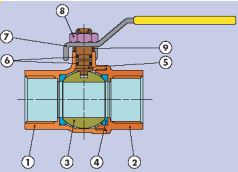 Принцип дії кранаУ внутрішній частині корпуса 1 між фторопластовими ущільненнями 4 встановлена куля 3, притиснута муфтою 2, для забезпечення герметичності крану. Положення кулі змінюється при її обертанні ручкою на 90. Ущільнення шпинделя без гран букси, конструкція не розбірна.Учасник повинен подати окремими файлами:Документи, які підтверджують відповідність пропозиції Учасника технічним, якісним, кількісним та іншим вимогам до предмета Закупівлі, встановленим Замовником;Фото маркування газового крану (нанесене на такого самого типу, що пропонується для постачання, продукцію) з описом-розшифровкою нанесених на кран позначень;Технічну документацію (паспорт) та інструкцію (керівництво) з монтажу й експлуатації;Лист-підтвердження відповідності товарів та умов, які пропонуються учасником, технічним, якісним, кількісним та іншим вимогам до предмета закупівлі встановлених замовником(у довільній формі).Сертифікат експертизи типу.Протокол випробувань на відповідність ДСТУ ЕN 331:2005 «Крани запірні та пробкові з конічним дном, керовані вручну, для газових пристроїв в будівлях», ДСТУ ISO 7121:2010 «Трубопровідна арматура. Крани сферичні сталеві загальнопромислової призначеності»Комплект поставки(для одного крану)Кран(з рукояткою) -1шт.,Паспорт-1шт.Додаткові вимоги.Поставка або доставка товару, документації, додатків до документації, безоплатних зразків товару здійснюється виключно за рахунок Постачальника.Спосіб фасування продукції: в заводському пакуванні.Упаковка повинна забезпечувати його цілісність при транспортуванні. Вартість упаковки включено в загальну вартість товару. Упаковка –  незворотна.  Товар повинен мати необхідне маркування.Не якісний товар підлягає обов’язковій заміні за рахунок Постачальника.При виявленні невідповідності продукції, яка поставляється, опису та/або сертифікатам та/або інших документів в яких зазначено технічні характеристики товару що закуповується, вказаний товар не буде прийматись Замовником та підлягає  поверненню за рахунок Постачальника.Якість товару, який буде запропоновано на торги повинна відповідати діючим стандартам України.Характеристики товару мають відповідати вимогам цього Додатку 2.Місце поставки товару: 37500, Полтавська область, м. Лубни, вул. Кононівська, 152 (склад підприємства) за рахунок постачальника.Термін поставки товару: поставка здійснюється окремими партіями у відповідності до письмових заявок Покупця, які направляються Постачальнику засобами факсимільного зв’язку або електронною поштою.Учасник, який перебуває у статусі «Кваліфікація», повинен протягом 4 (чотири) робочих днів доставити безоплатні зразки товару(по 1одиниці кожного найменування товару) за власний рахунок, що ним пропонується. Місце доставки зразків товару: 37500 , Полтавська область, м. Лубни, вул. Кононівська, 152 (склад Замовника).У місцях, де технічна специфікація містить посилання на конкретні марку чи виробника або на конкретний процес, що характеризує продукт чи послугу певного суб’єкта господарювання, чи на торгові марки, патенти, типи або конкретне місце походження чи спосіб виробництва, вважати вираз  «або еквівалент»У місцях, де технічна специфікація містить посилання на стандартні характеристики, технічні регламенти та умови, вимоги, умовні позначення та термінологію, пов’язані з товарами, роботами чи послугами, що закуповуються, передбачені існуючими міжнародними, європейськими стандартами, іншими спільними технічними європейськими нормами, іншими технічними еталонними системами, визнаними європейськими органами зі стандартизації або національними стандартами, нормами та правилами, біля кожного такого посилання вважати вираз «або еквівалент». Обґрунтування необхідності закупівлі даного виду товару – замовник здійснює закупівлю даного виду товару, оскільки він за своїми якісними та технічними характеристиками найбільше відповідатиме вимогам та потребам замовника.Фактом подання тендерної пропозиції учасник підтверджує відповідність своєї пропозиції технічним, якісним, кількісним, функціональним характеристикам до предмета закупівлі, у тому числі технічній специфікації (у разі потреби — планам, кресленням, малюнкам чи опису предмета закупівлі) та іншим вимогам до предмета закупівлі, що містяться в  тендерній документації та цьому додатку.Додаток 3                                                              ПРОЕКТ                                              ДоговОрУ поставки № м. Лубни 							           «____» ________________ 2023 р. Акціонерне товариство «Оператор газорозподільної системи «Лубнигаз» (далі - Покупець), в особі генерального директора Кондратенка Ігоря Івановича, що діє на підставі Статуту, з однієї сторони, та ______________________________________________ (далі - Постачальник), в особі ______________________________, що діє на підставі __________________, з іншої сторони, іменовані далі разом - Сторони, а окремо - Сторона, уклали цей договір (далі - Договір) про наступне:Предмет Договору1.1. На умовах цього Договору Постачальник зобов'язується відповідно до заявок Покупця поставляти  товар, кран газовий по коду ДК 021:2015 Єдиний закупівельний словник – 42130000-9 Арматура трубопровідна: крани, вентилі, клапани та подібні пристрої (далі – Товар) згідно Специфікації (Додаток №1), а Покупець зобов’язується приймати Товар та оплачувати його.1.2. Поставка Товару здійснюється окремими партіями у відповідності до письмових заявок Покупця, які направляються Постачальнику засобами факсимільного зв’язку або електронною поштоюЦІНА ТОВАРУ, СУМА договору та порядок розрахунків2.1. Ціна за одиницю Товару, його кількість та асортимент визначається у Специфікації (Додаток №1), яка є  невід'ємною частиною цього Договору.2.2. Сума Договору складає  ___________________________________________________2.3. Оплата  партії Товару здійснюється Покупцем шляхом перерахування коштів на поточний рахунок Постачальника протягом 45 (сорока п’яти) банківських  днів з дати підписання видаткової накладної.2.4. Розрахунки за цим Договором здійснюються в національній валюті України – гривні. Умови та строки постАЧАННЯ-ПРИЙОМУ Товару3.1. Поставка Товару здійснюється зі складу або магазину  Постачальника. Постачальник за власний рахунок  виконує доставку Товару на адресу  Покупця: м. Лубни,  вул. Кононівська, 152.3.2. Датою поставки Товару є дата підписання видаткової накладної Сторонами. Разом з Товаром Покупцю повинні передаватись відповідні документи, що підтверджують його якість. 3.3. Право власності на Товар, а також ризик його пошкодження або втрати, переходять до Покупця в момент підписання відповідальною особою Покупця товарно-транспортної та/або  видаткової накладної.3.4. Разом з Товаром Постачальник передає всю документацію на Товар (транспортні, товаросупровідні документи, рахунки-фактури, специфікації, сертифікати відповідності, паспорти виробника, інструкції з експлуатації, накладні, сертифікат про походження - у разі, якщо Постачальник є імпортером товару, тощо)Приймання товару за кількістю, якістю та комплектністю здійснюється Покупцем на підставі товаросупровідних документів, видаткової накладної, специфікації, сертифікатів відповідності, паспортів виробника, технічної документації на товар, державних стандартів України тощо.3.5. Поставка Товару здійснюється впродовж 7-ми робочих днів з моменту замовлення. Товар повинен бути в наявності на складі (магазині) Постачальника.Термін поставки Товару, який відсутній на складі (магазині) Постачальника, не повинен перевищувати 7-ми робочих днів з моменту замовлення.3.6. Виявлені під час прийому Товару недоліки (нестача, бій, втрата товарного вигляду та інше) оформляються відповідним Актом, який набуває вигляду первинного документу після підписання його представниками Сторін. Неякісний Товар та Товар що не відповідає вимогам Технічної специфікації (Додаток №2), яка є  невід'ємною частиною цього Договору замінюється Постачальником за власний рахунок протягом 7 робочих днів з моменту складання відповідного Акту.4. ЯКІСТЬ, УПАКОВКА ТА МАРКУВАННЯ Товару.Гарантійні зобов'язання4.1. Якість та комплектація Товару, який передається Покупцю, повинна відповідати діючим ДСТУ, ГОСТ, ТУ згідно Технічної специфікації (Додатка №2), яка є  невід'ємною частиною цього Договору.4.2. Постачальник гарантує, що поставлений Товар є новим, якісним, сертифікованим (визнаним), відповідає всім санітарним, гігієнічним, технічним та іншим нормам, стандартам та правилам, встановленим чинним законодавством України для товарів даного виду.4.3. Якість Товару повинна бути підтверджена завіреними належним чином сертифікатами та іншими документами, які необхідні для товару даного виду, згідно чинних правил торгівлі, санітарно-епідеміологічного законодавства України. 4.4. Товар, що поставляється Постачальником повинен бути упакований таким чином, щоб уникнути можливості його пошкодження, знищення, псування, погіршення його якісних характеристик, втрати товарного виду, деформування під час транспортування і зберігання.4.5. Тара і упаковка Товару, що поставляється Постачальником повинна відповідати вимогам стандартів і технічним  умовам. Товар, що поставляється повинен мати належне маркування.4.6. Покупець має право на заміну неякісного Товару та відмовитись від прийняття Товару у разі невідповідності його вимогам Технічної специфікації (Додаток №2), яка є  невід'ємною частиною цього Договору.Відповідальність Сторін5.1.	У разі порушення Постачальником строку (строків) поставки Товару, визначеного в п.3.5 Договору, Постачальник сплачує на користь Покупця пеню у розмірі 3 % від вартості непоставленого Товару за кожен день прострочення, а за прострочення понад тридцять днів додатково сплачує штраф у розмірі 7 % від вартості непоставленого Товару.5.2.	У разі поставки Товару, якість та/або характеристики якого не відповідають вимогам п.4.1, п.4.2, п.4.3, п.4.4 Договору, Постачальник сплачує на користь Покупця штраф у розмірі 20 % від загальної вартості Товару.5.3.	За порушення вимог п.3.4 Договору Постачальник сплачує Покупцю штраф у розмірі 1 % від загальної вартості Товару за кожен випадок порушення.5.4.	У випадку невиконання Постачальником зобов’язань по даному Договору, Постачальник зобов’язаний відшкодувати Покупцю всі збитки, понесені Покупцем у зв'язку з таким невиконанням.5.5.	Якщо Постачальник не зареєстрував податкову(і) накладну(і) або допустив помилки при зазначенні обов’язкових реквізитів податкової накладної, та/або порушив граничні терміни реєстрації податкових накладних в Єдиному реєстрі податкових накладних, чи вчинив інші дії або бездіяльність, в результаті чого Покупець втратив право на податковий кредит, Постачальник зобов’язаний сплатити Покупцю штраф у розмірі 20 % від суми операції(й), по якій (яким) Покупець втратив право на включення сум податку на додану вартість до податкового кредиту.5.6.	Сплата штрафних санкцій, встановлених Договором, відшкодування завданих збитків здійснюється протягом 10 (десяти) календарних днів з дня пред’явлення Стороною відповідної письмової вимоги.5.7.	Сплата штрафних санкцій не звільняє Сторони від виконання своїх зобов’язань за Договором.Форс-мажор6.1. Сторони звільняються від відповідальності за часткове чи повне невиконання зобов'язань за Договором, якщо це невиконання є наслідком форс-мажорних обставин які виникли після укладання Договору внаслідок непередбачених Сторонами подій надзвичайного характеру, включаючи пожежі, землетруси, повені, зсуви, інші стихійні лиха, вибухи, воєнні дії. Термін виконання зобов'язань за Договором продовжується на термін дії таких обставин.6.2. У разі настання обставин, що вказані в п. 6.1. цього Договору, Сторона, для якої вони виникли, повинна протягом 10 днів письмово повідомити другу Сторону про настання таких обставин з подальшим підтвердженням факту існування форс-мажорних обставин довідкою відповідного територіального представництва Торгово-промислової палати України або іншого компетентного державного органу. Строк надання довідки - 5 календарних днів з моменту повідомлення Сторони про настання форс-мажорних обставин.6.3. Неповідомлення або несвоєчасне повідомлення чи/або несвоєчасне надання довідки, позбавляє Сторону права посилатися на форс-мажорні обставини як на підставу звільнення від відповідальності за невиконання зобов'язань по цьому Договору.6.4. Строк виконання зобов’язань по Договору та строк дії Договору автоматично продовжується на час дії форс-мажорних обставин.Порядок розгляду спорів7.1. Всі розбіжності і спори, пов'язані з виконанням або розірванням цього Договору, будуть вирішуватися шляхом переговорів між Сторонами. 7.2. При неможливості вирішення спорів шляхом переговорів, вони підлягають вирішенню в судовому порядку за встановленою підвідомчістю та підсудністю такого спору відповідно до чинного законодавства України.Строк дії Договору та умови його розірвання        8.1. Цей договір набуває чинності з моменту його підписання року і діє до 31.12.2023 року включно, а в частині проведення розрахунків – до повного виконання Сторонами своїх зобов’язань.8.2. Дострокове розірвання цього Договору оформлюється у вигляді Додаткової угоди, яка засвідчується підписами та печатками Сторін.       Інші умови9.1. Договір складений при повному розумінні Сторонами його умов та термінології українською мовою у двох автентичних примірниках, які мають однакову юридичну силу - по одному для кожної із Сторін.9.2. Зміни в цей Договір можуть бути внесені за взаємною згодою Сторін, що оформлюється додатковою угодою до цього Договору. Зміни та доповнення оформлені у вигляді додаткових угод до цього Договору є його невід’ємною частиною і мають юридичну силу у разі, якщо вони викладені у письмовій формі та підписані уповноваженими на те представниками Сторін.9.3. Сторони несуть повну відповідальність за правильність вказаних ними у Договорі реквізитів та зобов’язуються при виникненні змін у реквізитах протягом 3 (трьох) днів у письмовій формі повідомити іншу Сторону про такі зміни.10. Місцезнаходження і реквізити СторінДодаток №1								до Договору поставки №__________								від «_____»_____________ 2023 р.Специфікаціям. Лубни							«_____»_____________ 2023 рПовна вартість Товару прописом:____________________________________________Додаток №2								до Договору поставки №__________								від «_____»_____________ 2023 р.Технічна специфікація.Предмет закупівлі: Кран кульовий, код ДК 021: 2015   42130000-9 Арматура трубопровідна: крани, вентилі, клапани та подібні пристроїПерелік та опис товару викладено в таблиці 1Таблиця 1Призначення - для установки на трубопроводах в якості запірного пристрою для природного, побутового та скрапленого газу тиском до 5 бар. Відповідають вимогам ДСТУ ЕN 331:2005 «Крани запірні та пробкові з конічним дном, керовані вручну, для газових пристроїв в будівлях», ДСТУ ISO 7121:2010 «Трубопровідна арматура. Крани сферичні сталеві загальнопромислової призначеності»Технічні вимоги до предмета закупівліКульові крани мають бути:запірними;повно-прохідними, що мінімізує втрату тиску газу;діаметр повно-прохідного крану повинен відповідати діаметру вхідного отвору патрубку корпусу для усіх типів та розмірів кранів;герметичними по відношенню до зовнішнього середовища;застосовуватися для монтажу на надземних сталевих газопроводах;не потребувати спеціального обслуговування та ремонту;з посиленим корпусом;з запірним пристроєм – кулею з отвором круглої форми;з надійним, витривалим до зносу ущільненням;конструкція крана повинна виключати «виривання» штока із корпусу при наявності максимального тиску газу;з захистом від протікання через отвір штока;зручні при монтажі та заміні;положення при монтажі – горизонтальне або вертикальне відносно осі газопроводу;зі стрілкою напрямку потоку газу на корпусі крану (у разі його одностороннього встановлення по відношенню до потоку газу);з позначенням напрямку обертання під час відкривання або закривання на ручці крану (крани повинні закриватися поворотом шпинделя в напрямку за годинниковою стрілкою);відкривання та закривання повинно здійснюватися повністю до упору та мати обмеження ходу, як для повністю відкритого, так і для закритого положення крану;встановлення рукоятки повинно гарантувати можливість легкого її знімання і заміни;закриватися з нормальним зусиллям для створення щільності;крани повинні мати обмежувачі повороту, а також вказування положення «відкрито- закрито»;не допустимі на різьбах раковини, підрізи, вм’ятини, задири, наявність фарби та інших забруднень.Вимоги до експлуатаційних параметрів кранів кульових муфтових зазначено у табл. 2.Таблиця 2Вимоги до конструкції крана кульового муфтового та матеріалів основних деталей його корпусу зазначено у табл. 3.Таблиця 3Ручки повинні мати обтичну форму, поворот механізму повинен здійснюватися легко і зручно без застосування додаткових пристроїв.Конструкція крана повинна передбачати відсутність необхідності у підтягуванні сальникового ущільнення.Будова крана	Кран складається із таких матеріалів: Корпус - UNI EN 12165 CW617NМуфта - UNI EN 12165 CW617NКуля - UNI EN 12165 CW617NУщільнення кулі - P.T.F.E.Шпиндель - UNI EN 12164 CW614NУщільнюючі кільця шпинделя - NBR 70 Sh A (ASTM D 2240)Довга сталева ручка/коротка ручка – Steel ZN/ALГвинт/гайка – оцинкована стальАнтифрикційне кільце - P.T.F.E.Принцип дії кранаУ внутрішній частині корпуса 1 між фторопластовими ущільненнями 4 встановлена куля 3, притиснута муфтою 2, для забезпечення герметичності крану. Положення кулі змінюється при її обертанні ручкою на 90. Ущільнення шпинделя без гран букси, конструкція не розбірна.Комплект поставки(для одного крану)Кран(з рукояткою) -1шт.,Паспорт-1шт.ДОДАТОК 4до тендерної документаціїФорма «Тендерна пропозиція» подається у вигляді, наведеному нижче, на фірмовому бланку учасника (у разі наявності).Учасник не повинен відступати від даної форми.ФОРМА"ТЕНДЕРНА ПРОПОЗИЦІЯ "Подання нами цієї пропозиції означає, що ми_____________________________________(назва Учасника), ознайомлені і усвідомлюємо в повній мірі вимоги Замовника, викладені в цій тендерній документації, в тому числі запропонованим Замовником проектом договору та погоджуємося з ним.У разі визначення нас переможцем та прийняття рішення про намір укласти договір про закупівлю, ми візьмемо на себе зобов'язання виконати всі умови, передбачені договором.Ми погоджуємося дотримуватися умов цієї пропозиції протягом 90 календарних днів з дня визначення переможця тендерних пропозицій.У випадку, коли нами не дотримано вимог Замовника та/або запропонований товар, якість якого гірша за той, який вимагається Замовником в цій тендерній документації, надаємо свою згоду на відхилення нашої пропозиції та в подальшому не будемо мати претензій з даного приводу.В разі подачі вищевказаних документів не в повному обсязі та/або оформлених не відповідно до вимог документації електронних торгів та/або з недотриманням встановлених документацією строків надання, надаємо свою згоду на відхилення нашої пропозиції та в подальшому не будемо мати претензій з даного приводу.Ми погоджуємося з умовами, що ви можете відхилити нашу чи всі тендерні пропозиції згідно з умовами тендерної документації та розуміємо, що Ви не обмежені у прийнятті будь-якої іншої пропозиції з більш вигідними для Вас умовами.Ми розуміємо та погоджуємося, що Ви можете відмінити процедуру закупівлі у разі наявності обставин для цього згідно із Законом.8 Якщо нашу пропозицію буде акцептовано, ми беремо на себе зобов’язання укласти з Вамидоговір, на умовах запропонованих в тендерній документації, не пізніше ніж через 15 днів з дняприйняття рішення про намір укласти договір про закупівлю але не раніше ніж через 5 днів з дати оприлюднення на веб-порталі Уповноваженого органу повідомлення про намір укласти договір прозакупівлю.9. Зазначеним нижче підписом ми підтверджуємо повну, безумовну і беззаперечну згоду з усіма умовами проведення процедури закупівлі, визначеними в тендерній документації.Посада, прізвище, ініціали, підпис уповноваженої особи Учасника, завірені печаткою.Примітки:* - вартість пропозиції повинна зазначатись Учасником з поміткою «з ПДВ» або «без ПДВ» в залежності від системи оподаткування (згідно з Податковим кодексом України).** ціни необхідно зазначати в українських гривнях з двома знаками після коми (копійки).Лист-згодана обробку персональних данихДОДАТОК 5до тендерної документаціїЗгідно з Законом України «Про захист персональних даних» від 01.06.10 №2297-VІ (зі змінами) я, 	(ПІБ повністю, посадової (службової) особи учасника, фізичної особи, у тому числі фізичної особи-підприємця)даю згоду на обробку, використання, поширення та доступ до персональних даних, які передбачено Законом України «Про публічні закупівлі» (зі змінами), а також згідно з нормами чинного законодавства, моїх персональних даних (у т. ч. паспортні дані, ідентифікаційний код, дані про державну реєстрацію, свідоцтво платника податків, банківські реквізити, розрахункові рахунки, електронні ідентифікаційні дані: номери телефонів, електронні адреси або інша необхідна інформація, передбачена законодавством), відомостей, які надаю про себе для забезпечення участі у процедурі відкритих торгів, цивільно-правовихта господарських відносин та здійснення доступу до моїх персональних даних третіх осіб виключно відповідно до вимог чинного законодавства України.(Підпис)	(ПІБ)ДОДАТОК 6до тендерної документаціїНа фірмовому бланкуГенеральному директору АТ “Лубнигаз”Ігорю Кондратенку37503, м. Лубни, вул. Л.Толстого 87На виконання Постанови КМУ №187 від 03.03.2022 року повідомляємо наступне:Назва учасника не належить до юридичних осіб кінцевим бенефіціарним власником, членом або учасником (акціонером), що має частку в статутному капіталі 10 і більше відсотків, якої є Російська Федерація, громадянин Російської Федерації або юридична особа, створена та зареєстрована відповідно до законодавства Російської Федерації.На підтвердження зазначеної вище інформації надаємо копію структури власності назва учасника за формою та змістом, визначеними відповідно до законодавства.додатки:1. Копія структури власності назва контрагента за формою та змістом, визначеними відповідно до законодавства.посада	Ім`я ПРІЗВИЩЕ№Розділ 1. Загальні положенняРозділ 1. Загальні положення1231Терміни, які вживаються в тендерній документаціїТендерну документацію розроблено відповідно до вимог Закону України «Про публічні закупівлі» (далі — Закон) та Особливостей здійснення публічних закупівель товарів, робіт і послуг для замовників, передбачених Законом України «Про публічні закупівлі», на період дії правового режиму воєнного стану в Україні та протягом 90 днів з дня його припинення або скасування, затверджених постановою Кабміну від 12.10.2022 № 1178 (далі — Особливості). Терміни, які використовуються в цій документації, вживаються у значенні, наведеному в Законі та Особливостях.2Інформація прозамовника торгів2.1повне найменуванняАкціонерне товариство   «Оператор   газорозподільної   системи«Лубнигаз»2.2місцезнаходженнявул. Л.Толстого, 87, м. Лубни, Полтавська обл., Україна, 375032.3прізвище, ім’я та по батькові, посада таелектронна адреса однієї чи кількох посадових осіб замовника, уповноважених здійснювати зв’язок зучасникамиПІБ: Педюра Володимир Миколайович – Уповноважена особа АТ«Лубнигаз»e-mail: tender@lubnygaz.com.uaтел. (05361) 75-238, моб. 050-308-02-973Процедура закупівлівідкриті торги з особливостями4Інформація про предмет закупівлі4.1назва предмета закупівліКран кульовийКод ДК 021: 2015   42130000-9 Арматура трубопровідна: крани, вентилі, клапани та подібні пристрої4.2опис окремої частини або частин предмета закупівлі (лота), щодо яких можуть бути подані тендерні пропозиціїЗакупівля здійснюється щодо предмета закупівлі в цілому.4.3Кількість товару та місце його поставкиКількість: 4770 шт. (більш детально вказано в Додатку 2)Місце поставки товарів: м. Лубни, вул. Кононівська, 1524.4строки поставки товарів,виконання робіт, надання послугДо 31.12.2023 року включно5Недискримінація учасниківУчасники (резиденти та нерезиденти) всіх форм власності та організаційно-правових форм беруть участь у процедурах закупівель на рівних умовах.6Валюта, у якій повинна бути зазначена ціна тендерної пропозиціїВалютою тендерної пропозиції є гривня. У разі якщо учасником процедури закупівлі є нерезидент,  такий учасник зазначає ціну пропозиції в електронній системі закупівель у валюті – гривня.7Мова (мови), якою (якими) повинні бути складені тендерні пропозиціїМова тендерної пропозиції – українська.Під час проведення процедур закупівель усі документи, що готуються замовником, викладаються українською мовою, а також за рішенням замовника одночасно всі документи можуть мати автентичний переклад іншою мовою. Визначальним є текст, викладений українською мовою.Стандартні характеристики, вимоги, умовні позначення у вигляді скорочень та термінологія, пов’язана з товарами, роботами чи послугами, що закуповуються, передбачені існуючими міжнародними або національними стандартами, нормами та правилами, викладаються мовою їх загальноприйнятого застосування.Уся інформація розміщується в електронній системі закупівель українською мовою, крім  тих випадків, коли використання букв та символів української мови призводить до їх спотворення (зокрема, але не виключно, адреси мережі Інтернет, адреси електронної пошти, торговельної марки (знака для товарів та послуг), загальноприйняті міжнародні терміни). Тендерна пропозиція та всі документи, які передбачені вимогами тендерної документації та додатками до неї, складаються українською мовою. Документи або копії документів (які передбачені вимогами тендерної документації та додатками до неї), які надаються Учасником у складі тендерної пропозиції, викладені іншими мовами, повинні надаватися разом із їх автентичним перекладом українською мовою. Виключення:1. Замовник не зобов’язаний розглядати документи, які не передбачені вимогами тендерної документації та додатками до неї та які учасник додатково надає на власний розсуд, у тому числі якщо такі документи надані іноземною мовою без перекладу. 2.  У випадку надання учасником на підтвердження однієї вимоги кількох документів, викладених різними мовами, та за умови, що хоча б один з наданих документів відповідає встановленій вимозі, в тому числі щодо мови, замовник не розглядає інший(і) документ(и), що учасник надав додатково на підтвердження цієї вимоги, навіть якщо інший документ наданий іноземною мовою без перекладу.Розділ 2. Порядок внесення змін та надання роз’яснень до тендерної документаціїРозділ 2. Порядок внесення змін та надання роз’яснень до тендерної документаціїРозділ 2. Порядок внесення змін та надання роз’яснень до тендерної документації1Процедура надання роз’яснень щодотендерної документації Фізична/юридична особа має право не пізніше ніж за три дні до закінчення строку подання тендерної пропозиції звернутися через електронну систему закупівель до замовника за роз’ясненнями щодо тендерної документації та/або звернутися до замовника з вимогою щодо усунення порушення під час проведення тендеру. Усі звернення за роз’ясненнями та звернення щодо усунення порушення автоматично оприлюднюються в електронній системі закупівель без ідентифікації особи, яка звернулася до замовника. Замовник повинен протягом трьох днів з дати їх оприлюднення надати роз’яснення на звернення шляхом оприлюднення його в електронній системі закупівель.У разі несвоєчасного надання замовником роз’яснень щодо змісту тендерної документації електронна система закупівель автоматично зупиняє перебіг відкритих торгів.Для поновлення перебігу відкритих торгів замовник повинен розмістити роз’яснення щодо змісту тендерної документації в електронній системі закупівель з одночасним продовженням строку подання тендерних пропозицій не менш як на чотири дні.2Внесення змін дотендерної документаціїЗамовник має право з власної ініціативи або у разі усунення порушень вимог законодавства у сфері публічних закупівель, викладених у висновку органу державного фінансового контролю відповідно до статті 8 Закону, або за результатами звернень, або на підставі рішення органу оскарження внести зміни до тендерної документації. У разі внесення змін до тендерної документації строк для подання тендерних пропозицій продовжується замовником в електронній системі закупівель таким чином, щоб з моменту внесення змін до тендерної документації до закінчення кінцевого строку подання тендерних пропозицій залишалося не менше чотирьох днів.Зміни, що вносяться замовником до тендерної документації, розміщуються та відображаються в електронній системі закупівель у вигляді нової редакції тендерної документації додатково до початкової редакції тендерної документації. Замовник разом із змінами до тендерної документації в окремому документі оприлюднює перелік змін, що вносяться. Зміни до тендерної документації у машинозчитувальному форматі розміщуються в електронній системі закупівель протягом одного дня з дати прийняття рішення про їх внесення.Розділ 3. Інструкція з підготовки тендерної пропозиціїРозділ 3. Інструкція з підготовки тендерної пропозиціїРозділ 3. Інструкція з підготовки тендерної пропозиції1Зміст і спосіб подання тендерної пропозиціїТендерні пропозиції подаються відповідно до порядку, визначеного статтею 26 Закону, крім положень частин четвертої, шостої та сьомої статті 26 Закону. Тендерна пропозиція подається в електронному вигляді через електронну систему закупівель шляхом заповнення електронних форм з окремими полями, де зазначається інформація про загальну вартість пропозиції, інші критерії оцінки (у разі їх встановлення замовником), шляхом завантаження необхідних документів через електронну систему закупівель, що підтверджують відповідність вимогам, визначеним замовником:інформацією, що підтверджує відповідність учасника кваліфікаційним (кваліфікаційному) критеріям – згідно з Додатком 1 до цієї тендерної документації;інформацією щодо відсутності підстав, установлених в пункті 44 Особливостей, – згідно з Додатком 1 до цієї тендерної документації;для об’єднання учасників як учасника процедури закупівлі замовником зазначаються умови щодо надання інформації та способу підтвердження відповідності таких учасників об’єднання установленим кваліфікаційним критеріям та підставам, визначеним пунктом 44  Особливостей, - згідно з Додатком 1 до цієї тендерної документації;− документами, що підтверджують надання учасником забезпечення тендерної пропозиції; (якщо таке забезпечення передбачено оголошенням про проведення процедури закупівлі);− у разі якщо тендерна пропозиція подається об’єднанням учасників, до неї обов’язково включається документ про створення такого об’єднання;− іншою інформацією та документами, відповідно до вимог цієї тендерної документації та додатків до неї.Рекомендується документи у складі пропозиції  Учасника надавати у тій послідовності, у якій вони наведені у тендерній документації замовника, а також надавати окремим файлом кожний документ, що іменується відповідно до змісту документа.Переможець процедури закупівлі у строк, що не перевищує чотири дні з дати оприлюднення в електронній системі закупівель повідомлення про намір укласти договір про закупівлю, повинен надати замовнику шляхом оприлюднення в електронній системі закупівель документи, встановлені в Додатку 1 (для переможця).Першим днем строку, передбаченого цією тендерною документацією та/ або Законом та/ або Особливостями, перебіг якого визначається з дати певної події, вважатиметься наступний за днем відповідної події календарний або робочий день, залежно від того, у яких днях (календарних чи робочих) обраховується відповідний строк.Опис та приклади формальних несуттєвих помилок.Згідно з наказом Мінекономіки від 15.04.2020 № 710 «Про затвердження Переліку формальних помилок» та на виконання пункту 19 частини 2 статті 22 Закону в тендерній документації наведено опис та приклади формальних (несуттєвих) помилок, допущення яких учасниками не призведе до відхилення їх тендерних пропозицій у наступній редакції:«Формальними (несуттєвими) вважаються помилки, що пов’язані з оформленням тендерної пропозиції та не впливають на зміст тендерної пропозиції, а саме технічні помилки та описки. Опис формальних помилок:1.	Інформація / документ, подана учасником процедури закупівлі у складі тендерної пропозиції, містить помилку (помилки) у частині:—	уживання великої літери;—	уживання розділових знаків та відмінювання слів у реченні;—	використання слова або мовного звороту, запозичених з іншої мови;—	зазначення унікального номера оголошення про проведення конкурентної процедури закупівлі, присвоєного електронною системою закупівель та/або унікального номера повідомлення про намір укласти договір про закупівлю — помилка в цифрах;—	застосування правил переносу частини слова з рядка в рядок;—	написання слів разом та/або окремо, та/або через дефіс;—  нумерації сторінок/аркушів (у тому числі кілька сторінок/аркушів мають однаковий номер, пропущені номери окремих сторінок/аркушів, немає нумерації сторінок/аркушів, нумерація сторінок/аркушів не відповідає переліку, зазначеному в документі).2.	Помилка, зроблена учасником процедури закупівлі під час оформлення тексту документа / унесення інформації в окремі поля електронної форми тендерної пропозиції (у тому числі комп'ютерна коректура, заміна літери (літер) та / або цифри (цифр), переставлення літер (цифр) місцями, пропуск літер (цифр), повторення слів, немає пропуску між словами, заокруглення числа), що не впливає на ціну тендерної пропозиції учасника процедури закупівлі та не призводить до її спотворення та / або не стосується характеристики предмета закупівлі, кваліфікаційних критеріїв до учасника процедури закупівлі.3.	Невірна назва документа (документів), що подається учасником процедури закупівлі у складі тендерної пропозиції, зміст якого відповідає вимогам, визначеним замовником у тендерній документації.4.	Окрема сторінка (сторінки) копії документа (документів) не завірена підписом та / або печаткою учасника процедури закупівлі (у разі її використання).5.	У складі тендерної пропозиції немає документа (документів), на який посилається учасник процедури закупівлі у своїй тендерній пропозиції, при цьому замовником не вимагається подання такого документа в тендерній документації.6.	Подання документа (документів) учасником процедури закупівлі у складі тендерної пропозиції, що не містить власноручного підпису уповноваженої особи учасника процедури закупівлі, якщо на цей документ (документи) накладено її кваліфікований електронний підпис.7.	Подання документа (документів) учасником процедури закупівлі у складі тендерної пропозиції, що складений у довільній формі та не містить вихідного номера.8.	Подання документа учасником процедури закупівлі у складі тендерної пропозиції, що є сканованою копією оригіналу документа/електронного документа.9.	Подання документа учасником процедури закупівлі у складі тендерної пропозиції, який засвідчений підписом уповноваженої особи учасника процедури закупівлі та додатково містить підпис (візу) особи, повноваження якої учасником процедури закупівлі не підтверджені (наприклад, переклад документа завізований перекладачем тощо).10.	Подання документа (документів) учасником процедури закупівлі у складі тендерної пропозиції, що містить (містять) застарілу інформацію про назву вулиці, міста, найменування юридичної особи тощо, у зв'язку з тим, що такі назва, найменування були змінені відповідно до законодавства після того, як відповідний документ (документи) був (були) поданий (подані).11.	Подання документа (документів) учасником процедури закупівлі у складі тендерної пропозиції, в якому позиція цифри (цифр) у сумі є некоректною, при цьому сума, що зазначена прописом, є правильною.12.	Подання документа (документів) учасником процедури закупівлі у складі тендерної пропозиції в форматі, що відрізняється від формату, який вимагається замовником у тендерній документації, при цьому такий формат документа забезпечує можливість його перегляду.Приклади формальних помилок:— «Інформація в довільній формі» замість «Інформація»,  «Лист-пояснення» замість «Лист», «довідка» замість «гарантійний лист», «інформація» замість «довідка»; —  «м.київ» замість «м.Київ»;— «поряд -ок» замість «поря – док»;— «ненадається» замість «не надається»»;— «______________№_____________» замість «14.08.2020 №320/13/14-01»— учасник розмістив (завантажив) документ у форматі «JPG» замість  документа у форматі «pdf» (PortableDocumentFormat)». Документи, що не передбачені законодавством для учасників — юридичних, фізичних осіб, у тому числі фізичних осіб — підприємців, не подаються ними у складі тендерної пропозиції. Відсутність документів, що не передбачені законодавством для учасників — юридичних, фізичних осіб, у тому числі фізичних осіб — підприємців, у складі тендерної пропозиції, не може бути підставою для її відхилення замовником.УВАГА!!!Відповідно до частини третьої статті 12 Закону під час використання електронної системи закупівель з метою подання тендерних пропозицій та їх оцінки документи та дані створюються та подаються з урахуванням вимог законів України "Про електронні документи та електронний документообіг" та "Про електронні довірчі послуги". Учасники процедури закупівлі подають тендерні пропозиції у формі електронного документа чи скан-копій через електронну систему закупівель. Тендерна пропозиція учасника має відповідати ряду вимог: 1) документи мають бути чіткими та розбірливими для читання;2) тендерна пропозиція учасника повинна бути підписана  кваліфікованим електронним підписом (КЕП)/удосконаленим електронним підписом (УЕП);3) якщо тендерна пропозиція містить і скановані, і електронні документи, потрібно накласти КЕП/УЕП на тендерну пропозицію в цілому та на кожен електронний документ окремо.Винятки:1) якщо електронні документи тендерної пропозиції видано іншою організацією і на них уже накладено КЕП/УЕП цієї організації, учаснику не потрібно накладати на нього свій КЕП/УЕП.Зверніть увагу: документи тендерної пропозиції, які надані не у формі електронного документа (без КЕП/УЕП на документі), повинні містити підпис уповноваженої особи учасника закупівлі (із зазначенням прізвища, ініціалів та посади особи), а також відбитки печатки учасника (у разі використання) на кожній сторінці такого документа (окрім документів, виданих іншими підприємствами / установами / організаціями). Замовник не вимагає від учасників засвідчувати документи (матеріали та інформацію), що подаються у складі тендерної пропозиції, печаткою та підписом уповноваженої особи, якщо такі документи (матеріали та інформація) надані у формі електронного документа через електронну систему закупівель із накладанням електронного підпису, що базується на кваліфікованому сертифікаті електронного підпису, відповідно до вимог Закону України «Про електронні довірчі послуги». Замовник перевіряє КЕП/УЕП учасника на сайті центрального засвідчувального органу за посиланням https://czo.gov.ua/verify. Під час перевірки КЕП/УЕП повинні відображатися: прізвище та ініціали особи, уповноваженої на підписання тендерної пропозиції (власника ключа). Всі документи тендерної пропозиції  подаються в електронному вигляді через електронну систему закупівель (шляхом завантаження сканованих документів або електронних документів в електронну систему закупівель). Тендерні пропозиції мають право подавати всі заінтересовані особи. Кожен учасник має право подати тільки одну тендерну пропозицію (у тому числі до визначеної в тендерній документації частини предмета закупівлі (лота) (у разі здійснення закупівлі за лотами).2Забезпечення тендерної пропозиціїЗабезпечення тендерної пропозиції  не вимагається3Умови повернення чи неповерненнязабезпечення тендерної пропозиціїНе передбачається.4Строк, протягом якого тендерні пропозиції є дійснимиТендерні пропозиції вважаються дійсними протягом 90 (дев’яноста) днів із дати кінцевого строку подання тендерних пропозицій. До закінчення зазначеного строку замовник має право вимагати від учасників процедури закупівлі продовження строку дії тендерних пропозицій. Учасник процедури закупівлі має право:відхилити таку вимогу, не втрачаючи при цьому наданого ним забезпечення тендерної пропозиції;погодитися з вимогою та продовжити строк дії поданої ним тендерної пропозиції і наданого забезпечення тендерної пропозиції (у разі якщо таке вимагалося).У разі необхідності учасник процедури закупівлі має право з власної ініціативи продовжити строк дії своєї тендерної пропозиції, повідомивши про це замовникові через електронну систему закупівель.5Кваліфікаційні критерії до учасників та вимоги, згідно  з пунктом 28  та пунктом 44  ОсобливостейЗамовник установлює один або декілька кваліфікаційних критеріїв відповідно до статті 16 Закону. Визначені Замовником згідно з цією статтею кваліфікаційні критерії та перелік документів, що підтверджують інформацію учасників про відповідність їх таким критеріям, зазначені в Додатку 1 до цієї тендерної документації. Спосіб  підтвердження відповідності учасника критеріям і вимогам згідно із законодавством наведено в Додатку 1 до цієї тендерної документації. Підстави, визначені пунктом 44 Особливостей.Замовник приймає рішення про відмову учаснику процедури закупівлі в участі у відкритих торгах та зобов’язаний відхилити тендерну пропозицію учасника процедури закупівлі в разі, коли:1) замовник має незаперечні докази того, що учасник процедури закупівлі пропонує, дає або погоджується дати прямо чи опосередковано будь-якій службовій (посадовій) особі замовника, іншого державного органу винагороду в будь-якій формі (пропозиція щодо наймання на роботу, цінна річ, послуга тощо) з метою вплинути на прийняття рішення щодо визначення переможця процедури закупівлі;2) відомості про юридичну особу, яка є учасником процедури закупівлі, внесено до Єдиного державного реєстру осіб, які вчинили корупційні або пов’язані з корупцією правопорушення;3) керівника учасника процедури закупівлі, фізичну особу, яка є учасником процедури закупівлі, було притягнуто згідно із законом  до відповідальності за вчинення корупційного правопорушення або правопорушення, пов’язаного з корупцією;4) суб’єкт господарювання (учасник процедури закупівлі) протягом останніх трьох років притягувався до відповідальності за порушення, передбачене пунктом 4 частини другої статті 6, пунктом 1 статті 50 Закону України “Про захист економічної конкуренції”, у вигляді вчинення антиконкурентних узгоджених дій, що стосуються спотворення результатів тендерів;5) фізична особа, яка є учасником процедури закупівлі, була засуджена за кримінальне правопорушення, вчинене з корисливих мотивів (зокрема, пов’язане з хабарництвом та відмиванням коштів), судимість з якої не знято або не погашено в установленому законом порядку;6) керівник учасника процедури закупівлі був засуджений за кримінальне правопорушення, вчинене з корисливих мотивів (зокрема, пов’язане з хабарництвом, шахрайством та відмиванням коштів), судимість з якого не знято або не погашено в установленому законом порядку;7) тендерна пропозиція подана учасником процедури закупівлі, який є пов’язаною особою з іншими учасниками процедури закупівлі та/або з уповноваженою особою (особами), та/або з керівником замовника;8) учасник процедури закупівлі визнаний в установленому законом порядку банкрутом та стосовно нього відкрита ліквідаційна процедура;9) у Єдиному державному реєстрі юридичних осіб, фізичних осіб — підприємців та громадських формувань відсутня інформація, передбачена пунктом 9 частини другої статті 9 Закону України “Про державну реєстрацію юридичних осіб, фізичних осіб — підприємців та громадських формувань” (крім нерезидентів);10) юридична особа, яка є учасником процедури закупівлі (крім нерезидентів), не має антикорупційної програми чи уповноваженого з реалізації антикорупційної програми, якщо вартість закупівлі товару (товарів), послуги (послуг) або робіт дорівнює чи перевищує 
20 млн. гривень (у тому числі за лотом);11) учасник процедури закупівлі або кінцевий бенефіціарний власник, член або учасник (акціонер) юридичної особи — учасника процедури закупівлі є особою, до якої застосовано санкцію у вигляді заборони на здійснення у неї публічних закупівель товарів, робіт і послуг згідно із Законом України “Про санкції”;12) керівника учасника процедури закупівлі, фізичну особу, яка є учасником процедури закупівлі, було притягнуто згідно із законом до відповідальності за вчинення правопорушення, пов’язаного з використанням дитячої праці чи будь-якими формами торгівлі людьми.Замовник може прийняти рішення про відмову учаснику процедури закупівлі в участі у відкритих торгах та може відхилити тендерну пропозицію учасника процедури закупівлі в разі, коли учасник процедури закупівлі не виконав свої зобов’язання за раніше укладеним договором про закупівлю з цим самим замовником, що призвело до його дострокового розірвання, і було застосовано санкції у вигляді штрафів та/або відшкодування збитків — протягом трьох років з дати дострокового розірвання такого договору. Учасник процедури закупівлі, що перебуває в обставинах, зазначених у цьому абзаці, може надати підтвердження вжиття заходів для доведення своєї надійності, незважаючи на наявність відповідної підстави для відмови в участі у відкритих торгах. Для цього учасник (суб’єкт господарювання) повинен довести, що він сплатив або зобов’язався сплатити відповідні зобов’язання та відшкодування завданих збитків. Якщо замовник вважає таке підтвердження достатнім, учаснику процедури закупівлі не може бути відмовлено в участі в процедурі закупівлі.Замовник не вимагає документального підтвердження інформації про відсутність підстав для відхилення тендерної пропозиції учасника процедури закупівлі та/або переможця, визначених пунктом 44 Особливостей, у разі, коли така інформація є публічною, що оприлюднена у формі відкритих даних згідно із Законом України «Про доступ до публічної інформації», та/або міститься у відкритих публічних електронних реєстрах, доступ до яких є вільним, та/або може бути отримана електронною системою закупівель шляхом обміну інформацією з іншими державними системами та реєстрами.6Інформація про технічні, якісні та кількісні характеристики предмета закупівліВимоги до предмета закупівлі (технічні, якісні та кількісні характеристики) згідно з пунктом третім частини другої статті 22 Закону зазначено в Додатку 2 до цієї тендерної документації.7Інформація про субпідрядника/співвиконавця Не передбачено.8Унесення змін або відкликання тендерної пропозиції учасникомУчасник процедури закупівлі має право внести зміни до своєї тендерної пропозиції або відкликати її до закінчення кінцевого строку її подання без втрати свого забезпечення тендерної пропозиції. Такі зміни або заява про відкликання тендерної пропозиції враховуються, якщо вони отримані електронною системою закупівель до закінчення кінцевого строку подання тендерних пропозицій.Розділ 4. Подання та розкриття тендерної пропозиціїРозділ 4. Подання та розкриття тендерної пропозиціїРозділ 4. Подання та розкриття тендерної пропозиції1Кінцевий строк подання тендерної пропозиціїКінцевий строк подання тендерних пропозицій — 18.04.2023 року до 12:00 (строк для подання тендерних пропозицій не може бути менше ніж сім днів з дня оприлюднення оголошення про проведення відкритих торгів в електронній системі закупівель).Отримана тендерна пропозиція вноситься автоматично до реєстру отриманих тендерних пропозицій.Електронна система закупівель автоматично формує та надсилає повідомлення учаснику про отримання його тендерної пропозиції із зазначенням дати та часу.Тендерні пропозиції після закінчення кінцевого строку їх подання не приймаються електронною системою закупівель.2Порядок розкриття тендерної пропозиціїЕлектронною системою закупівель після закінчення строку для подання тендерних пропозицій, визначеного замовником в оголошенні про проведення відкритих торгів, розкривається вся інформація, зазначена в тендерній пропозиції (тендерних пропозиціях), у тому числі інформація про ціну/приведену ціну тендерної пропозиції (тендерних пропозицій). Розкриття тендерних пропозицій відбувається відповідно до пункту 36 Особливостей. Не підлягає розкриттю інформація, що обґрунтовано визначена учасником як конфіденційна, у тому числі інформація, що містить персональні дані. Конфіденційною не може бути визначена інформація про запропоновану ціну, інші критерії оцінки, технічні умови, технічні специфікації та документи, що підтверджують відповідність кваліфікаційним критеріям відповідно до статті 16 Закону, і документи, що підтверджують відсутність підстав, визначених пунктом 44 Особливостей. Замовник, орган оскарження та Держаудитслужба мають доступ в електронній системі закупівель до інформації, яка визначена учасником процедури закупівлі конфіденційною.Розділ 5. Оцінка тендерної пропозиціїРозділ 5. Оцінка тендерної пропозиціїРозділ 5. Оцінка тендерної пропозиції1Перелік критеріїв та методика оцінкитендерної пропозиції із зазначенням питомої ваги критеріюРозгляд та оцінка тендерних пропозицій відбуваються відповідно до пунктів 35, 37 і 38 ОсобливостейВідкриті торги проводяться без застосування електронного аукціону.Критерії та методика оцінки визначаються відповідно до пункту 37 Особливостей.Перелік критеріїв та методика оцінки тендерної пропозиції із зазначенням питомої ваги критерію:Оцінка тендерної пропозиції проводиться електронною системою закупівель автоматично на основі критеріїв і методики оцінки, визначених замовником у тендерній документації, шляхом визначення тендерної пропозиції найбільш економічно вигідною.Найбільш економічно вигідною тендерною пропозицією електронна система закупівель визначає тендерну пропозицію, ціна/приведена ціна якої є найнижчою.Ціна тендерної пропозиції не може  перевищувати очікувану вартість предмета закупівлі, зазначену в оголошенні про проведення відкритих торгів, з урахуванням абзацу другого пункту 28 Особливостей.До розгляду  не приймається тендерна пропозиція, ціна якої є вищою, ніж очікувана вартість предмета закупівлі, визначена замовником в оголошенні про проведення відкритих торгів.Прийнятний відсоток  перевищення ціни тендерної пропозиції, ціна якої є вищою, ніж очікувана вартість предмета закупівлі, визначена замовником в оголошенні про проведення відкритих торгів __-__% .Оцінка тендерних пропозицій здійснюється на основі критерію „Ціна”. Питома вага – 100 %.Найбільш економічно вигідною пропозицією буде вважатися пропозиція з найнижчою ціною з урахуванням усіх податків та зборів (у тому числі податку на додану вартість (ПДВ), у разі якщо учасник є платником ПДВ або без ПДВ — у разі, якщо учасник  не є платником ПДВ, а також без ПДВ - якщо предмет закупівлі не оподатковується.Оцінка здійснюється щодо предмета закупівлі в цілому.Учасник визначає ціни на товар, що він пропонує поставити за договором про закупівлю, з урахуванням податків і зборів (в тому числі податку на додану вартість (ПДВ), у разі якщо учасник є платником ПДВ, крім випадків коли предмет закупівлі не оподатковується), що сплачуються або мають бути сплачені, усіх інших витрат, передбачених для товару даного виду.Замовник розглядає тендерну пропозицію, яка визначена найбільш економічно вигідною відповідно до Особливостей (далі — найбільш економічно вигідна тендерна пропозиція), щодо її відповідності вимогам тендерної документації.Строк розгляду найбільш економічно вигідної тендерної пропозиції не повинен перевищувати п’яти робочих днів з дня визначення її електронною системою закупівель найбільш економічно вигідною. Такий строк може бути аргументовано продовжено замовником до 20 робочих днів. У разі продовження строку замовник оприлюднює повідомлення в електронній системі закупівель протягом одного дня з дня прийняття відповідного рішення.У разі відхилення замовником найбільш економічно вигідної тендерної пропозиції відповідно до Особливостей замовник розглядає наступну тендерну пропозицію у списку пропозицій, що розташовані за результатами їх оцінки, починаючи з найкращої, у порядку та строки, визначені Особливостями.Замовник та учасники процедури закупівлі не можуть ініціювати будь-які переговори з питань внесення змін до змісту або ціни поданої тендерної пропозиції.Учасник процедури закупівлі, який надав найбільш економічно вигідну тендерну пропозицію, що є аномально низькою, повинен надати протягом одного робочого дня з дня визначення найбільш економічно вигідної тендерної пропозиції обґрунтування в довільній формі щодо цін або вартості відповідних товарів, робіт чи послуг тендерної пропозиції.Замовник може відхилити аномально низьку тендерну пропозицію, якщо учасник не надав належного обґрунтування зазначеної в ній ціни або вартості, та відхиляє аномально низьку тендерну пропозицію в разі ненадходження такого обґрунтування протягом строку, визначеного абзацом п’ятим цього пункту.Обґрунтування аномально низької тендерної пропозиції може містити інформацію про:досягнення економії завдяки застосованому технологічному процесу виробництва товарів, порядку надання послуг чи технології будівництва;сприятливі умови, за яких учасник процедури закупівлі може поставити товари, надати послуги чи виконати роботи, зокрема спеціальну цінову пропозицію (знижку) учасника процедури закупівлі;отримання учасником процедури закупівлі державної допомоги згідно із законодавством.Аномально низька ціна тендерної пропозиції” (далі — аномально низька ціна) розуміється ціна/приведена ціна найбільш економічно вигідної тендерної пропозиції, яка є меншою на 40 або більше відсотків середньоарифметичного значення ціни/приведеної ціни тендерних пропозицій інших учасників процедури закупівлі, та/або є меншою на 30 або більше відсотків наступної ціни/приведеної ціни тендерної пропозиції. Аномально низька ціна визначається електронною системою закупівель автоматично за умови наявності не менше двох учасників, які подали свої тендерні пропозиції щодо предмета закупівлі або його частини (лота).За результатами розгляду та оцінки тендерної пропозиції замовник визначає переможця процедури закупівлі та приймає рішення про намір укласти договір про закупівлю відповідно до Закону з урахуванням Особливостей.Замовник має право звернутися за підтвердженням інформації, наданої учасником процедури закупівлі, до органів державної влади, підприємств, установ, організацій відповідно до їх компетенції.У разі отримання достовірної інформації про невідповідність учасника процедури закупівлі вимогам кваліфікаційних критеріїв, наявність підстав, визначених пунктом 44 цих особливостей, або факту зазначення у тендерній пропозиції будь-якої недостовірної інформації, що є суттєвою під час визначення результатів відкритих торгів, замовник відхиляє тендерну пропозицію такого учасника процедури закупівлі.У разі коли учасник процедури закупівлі стає переможцем кількох або всіх лотів, замовник може укласти один договір про закупівлю з переможцем, об’єднавши лоти (у разі здійснення закупівлі за лотами).Якщо замовником під час розгляду тендерної пропозиції учасника процедури закупівлі виявлено невідповідності в інформації та/або документах, що подані учасником процедури закупівлі у тендерній пропозиції та/або подання яких передбачалося тендерною документацією, він розміщує у строк, який не може бути меншим ніж два робочі дні до закінчення строку розгляду тендерних пропозицій, повідомлення з вимогою про усунення таких невідповідностей в електронній системі закупівель.Під невідповідністю в інформації та/або документах, що подані учасником процедури закупівлі у складі тендерної пропозиції та/або подання яких вимагається тендерною документацією, розуміється у тому числі відсутність у складі тендерної пропозиції інформації та/або документів, подання яких передбачається тендерною документацією (крім випадків відсутності забезпечення тендерної пропозиції, якщо таке забезпечення вимагалося замовником, та/або відсутності інформації (та/або документів) про технічні та якісні характеристики предмета закупівлі, що пропонується учасником процедури в його тендерній пропозиції). Невідповідністю в інформації та/або документах, які надаються учасником процедури закупівлі на виконання вимог технічної специфікації до предмета закупівлі, вважаються помилки, виправлення яких не призводить до зміни предмета закупівлі, запропонованого учасником процедури закупівлі у складі його тендерної пропозиції, найменування товару, марки, моделі тощо.Замовник не може розміщувати щодо одного й того ж учасника процедури закупівлі більше ніж один раз повідомлення з вимогою про усунення невідповідностей в інформації та/або документах, що подані учасником процедури закупівлі у складі тендерної пропозиції, крім випадків, пов’язаних з виконанням рішення органу оскарження.Учасник процедури закупівлі виправляє невідповідності в інформації та/або документах, що подані ним у своїй тендерній пропозиції, виявлені замовником після розкриття тендерних пропозицій, шляхом завантаження через електронну систему закупівель уточнених або нових документів в електронній системі закупівель протягом 24 годин з моменту розміщення замовником в електронній системі закупівель повідомлення з вимогою про усунення таких невідповідностей.Замовник розглядає подані тендерні пропозиції з урахуванням виправлення або невиправлення учасниками виявлених невідповідностей.У разі відхилення тендерної пропозиції з підстави, визначеної підпунктом 3 пункту 41 Особливостей, замовник визначає переможця процедури закупівлі серед тих учасників процедури закупівлі, тендерна пропозиція (строк дії якої ще не минув) якого відповідає критеріям та умовам, що визначені у тендерній документації, і може бути визнана найбільш економічно вигідною відповідно до вимог Закону та Особливостей, та приймає рішення про намір укласти договір про закупівлю у порядку та на умовах, визначених статтею 33 Закону та пункту 46 Особливостей.2Інша інформаціяВартість тендерної пропозиції та всі інші ціни повинні бути чітко визначені.Учасник самостійно несе всі витрати, пов’язані з підготовкою та поданням його тендерної пропозиції. Замовник у будь-якому випадку не є відповідальним за зміст тендерної пропозиції учасника та за витрати учасника на підготовку пропозиції незалежно від результату торгів.До розрахунку ціни  пропозиції не включаються будь-які витрати, понесені учасником у процесі проведення процедури закупівлі та укладення договору про закупівлю, витрати, пов'язані із оформленням забезпечення тендерної пропозиції (у разі встановлення такої вимоги). Зазначені витрати сплачуються учасником за рахунок його прибутку. Понесені витрати не відшкодовуються (в тому числі  у разі відміни торгів чи визнання торгів такими, що не відбулися).Відсутність будь-яких запитань або уточнень стосовно змісту та викладення вимог тендерної документації з боку учасників процедури закупівлі, які отримали цю документацію у встановленому порядку, означатиме, що учасники процедури закупівлі, що беруть участь у цих торгах, повністю усвідомлюють зміст цієї тендерної документації та вимоги, викладені Замовником при підготовці цієї закупівлі.За підроблення документів, печаток, штампів та бланків чи використання підроблених документів, печаток, штампів, учасник торгів несе кримінальну відповідальність згідно зі статтею 358 Кримінального кодексу України.Інші умови тендерної документації:1. Учасники відповідають за зміст своїх тендерних пропозицій та повинні дотримуватись норм чинного законодавства України.2.   У разі якщо учасник або переможець не повинен складати або відповідно до норм чинного законодавства (в тому числі у разі подання тендерної пропозиції учасником-нерезидентом / переможцем-нерезидентом відповідно до норм законодавства країни реєстрації) не зобов’язаний складати якийсь зі вказаних в положеннях документації документ, накладати електронний підпис,  то він надає лист-роз’яснення в довільній формі, у якому зазначає законодавчі підстави ненадання відповідних документів або копію/ї роз'яснення/нь державних органів або ненакладення електронного підпису.3.    Документи, що не передбачені законодавством для учасників — юридичних, фізичних осіб, у тому числі фізичних осіб — підприємців, не подаються ними у складі тендерної пропозиції.4.  Відсутність документів, що не передбачені законодавством для учасників — юридичних, фізичних осіб, у тому числі фізичних осіб — підприємців, у складі тендерної пропозиції не може бути підставою для її відхилення замовником.5.  Учасники торгів — нерезиденти для виконання вимог щодо подання документів, передбачених Додатком  1 до тендерної документації, подають  у складі своєї пропозиції, документи, передбачені законодавством країн, де вони зареєстровані.6.  Факт подання тендерної пропозиції учасником — фізичною особою чи фізичною особою — підприємцем, яка є суб’єктом персональних даних, вважається безумовною згодою суб’єкта персональних даних щодо обробки її персональних даних у зв’язку з участю в процедурі закупівлі, відповідно до абзацу 4 статті 2 Закону України «Про захист персональних даних» від 01.06.2010 № 2297-VI.В усіх інших випадках факт подання тендерної пропозиції учасником – юридичною особою, що є розпорядником персональних даних, вважається підтвердженням наявності у неї права на обробку персональних даних, а також надання такого права замовнику як одержувачу зазначених персональних даних від імені суб’єкта (володільця). Таким чином, відповідальність за неправомірну передачу замовнику персональних даних, а також їх обробку несе виключно учасник процедури закупівлі, що подав тендерну пропозицію.7. Документи, видані державними органами, повинні відповідати вимогам нормативних актів, відповідно до яких такі документи видані.8. Учасник, який подав тендерну пропозицію, вважається таким, що згодний з проєктом договору про закупівлю, викладеним у Додатку 3 до цієї тендерної документації, та буде дотримуватися умов своєї тендерної пропозиції протягом строку, встановленого в п. 4 Розділу 3 до цієї тендерної документації.9. Якщо вимога в тендерній документації встановлена декілька разів, учасник / переможець може подати необхідний документ  або інформацію один раз.10.Фактом подання тендерної пропозиції учасник підтверджує, що у попередніх відносинах між  Учасником та Замовником таку оперативно-господарську/і санкцію/ї, передбачену/і пунктом 4 частини 1 статті 236 ГКУ, як відмова від встановлення господарських відносин на майбутнє, не було застосовано*.Примітка: *У разі застосування зазначеної санкції  Замовник приймає рішення про відмову учаснику в участі у процедурі закупівлі та відхиляє тендерну пропозицію учасника як таку, що не відповідає вимогам, установленим у тендерній документації відповідно до абзацу першого частини третьої статті 22 Закону.11. Тендерна пропозиція учасника може містити документи з водяними знаками.12. Учасники при поданні тендерної пропозиції повинні враховувати норми (врахуванням вважається факт подання тендерної пропозиції, що учасник ознайомлений з даним нормами і їх не порушує, жодні окремі підтвердження не потрібно подавати):—   	постанови Кабінету Міністрів України «Про забезпечення захисту національних інтересів за майбутніми позовами держави Україна у зв’язку з військовою агресією Російської Федерації» від 03.03.2022 № 187, оскільки замовник не може виконувати зобов’язання, кредиторами за якими є Російська Федерація або особи, пов’язані з країною-агресором, що визначені підпунктом 1 пункту 1 цієї Постанови;—   	постанови Кабінету Міністрів України «Про застосування заборони ввезення товарів з Російської Федерації» від 09.04.2022 № 426, оскільки цією постановою заборонено ввезення на митну територію України в митному режимі імпорту товарів з Російської Федерації;—   	Закону України «Про забезпечення прав і свобод громадян та правовий режим на тимчасово окупованій території України» від 15.04.2014 № 1207-VII.А також враховувати, що в Україні замовникам забороняється здійснювати публічні закупівлі товарів, робіт і послуг у: громадян Російської Федерації/Республіки Білорусь (крім тих, що проживають на території України на законних підставах); юридичних осіб, створених та зареєстрованих відповідно до законодавства Російської Федерації/Республіки Білорусь; юридичних осіб, створених та зареєстрованих відповідно до законодавства України, кінцевим бенефіціарним власником, членом або учасником (акціонером), що має частку в статутному капіталі 10 і більше відсотків, якої є Російська Федерація/Республіка Білорусь, громадянин Російської Федерації/Республіки Білорусь (крім тих, що проживають на території України на законних підставах), або юридичних осіб, створених та зареєстрованих відповідно до законодавства Російської Федерації/Республіки Білорусь.  Замовникам забороняється здійснювати публічні закупівлі товарів походженням з Російської Федерації/Республіки Білорусь (за винятком товарів, необхідних для ремонту та обслуговування товарів, придбаних до набрання чинності постановою Кабінету Міністрів України від 12 жовтня 2022 р. № 1178 “Про затвердження особливостей здійснення публічних закупівель товарів, робіт і послуг для замовників, передбачених Законом України “Про публічні закупівлі”, на період дії правового режиму воєнного стану в Україні та протягом 90 днів з дня його припинення або скасування” (Офіційний вісник України, 2022 р., № 84, ст. 5176).3Відхилення тендерних пропозиційЗамовник відхиляє тендерну пропозицію із зазначенням аргументації в електронній системі закупівель у разі, коли:1) учасник процедури закупівлі:— зазначив у тендерній пропозиції недостовірну інформацію, що є суттєвою для визначення результатів відкритих торгів, яку замовником виявлено згідно з абзацом другим пункту 39 Особливостей;— не надав забезпечення тендерної пропозиції, якщо таке забезпечення вимагалося замовником;— не виправив виявлені замовником після розкриття тендерних пропозицій невідповідності в інформації та/або документах, що подані ним у складі своєї тендерної пропозиції, та/або змінив предмет закупівлі (його найменування, марку, модель тощо) під час виправлення виявлених замовником невідповідностей, протягом 24 годин з моменту розміщення замовником в електронній системі закупівель повідомлення з вимогою про усунення таких невідповідностей;— не надав обґрунтування аномально низької ціни тендерної пропозиції протягом строку, визначеного абзацом п’ятим пункту 38 Особливостей;— визначив конфіденційною інформацію, що не може бути визначена як конфіденційна відповідно до вимог абзацу другого пункту 36 Особливостей;— є громадянином Російської Федерації/Республіки Білорусь (крім того, що проживає на території України на законних підставах); юридичною особою, створеною та зареєстрованою відповідно до законодавства Російської Федерації/Республіки Білорусь; юридичною особою, створеною та зареєстрованою відповідно до законодавства України, кінцевим бенефіціарним власником, членом або учасником (акціонером), що має частку в статутному капіталі 10 і більше відсотків, якої є Російська Федерація/Республіка Білорусь, громадянин Російської Федерації/Республіки Білорусь (крім того, що проживає на території України на законних підставах), або юридичною особою, створеною та зареєстрованою відповідно до законодавства Російської Федерації/Республіки Білорусь; або пропонує в тендерній пропозиції товари походженням з Російської Федерації/Республіки Білорусь (за винятком товарів, необхідних для ремонту та обслуговування товарів, придбаних до набрання чинності постановою Кабінету Міністрів України від 12 жовтня 2022 р. № 1178 “Про затвердження особливостей здійснення публічних закупівель товарів, робіт і послуг для замовників, передбачених Законом України “Про публічні закупівлі”, на період дії правового режиму воєнного стану в Україні та протягом 90 днів з дня його припинення або скасування” (Офіційний вісник України, 2022 р., № 84, ст. 5176);2) тендерна пропозиція:— не відповідає умовам технічної специфікації та іншим вимогам щодо предмета закупівлі тендерної документації, крім невідповідності у інформації та/або документах, що може бути усунена учасником процедури закупівлі відповідно до пункту 40 цих особливостей;— є такою, строк дії якої закінчився;— є такою, ціна якої перевищує очікувану вартість предмета закупівлі, визначену замовником в оголошенні про проведення відкритих торгів, якщо замовник у тендерній документації не зазначив про прийняття до розгляду тендерної пропозиції, ціна якої є вищою, ніж очікувана вартість предмета закупівлі, визначена замовником в оголошенні про проведення відкритих торгів, та/або не зазначив прийнятний відсоток перевищення або відсоток перевищення є більшим, ніж зазначений замовником в тендерній документації;— не відповідає вимогам, установленим у тендерній документації відповідно до абзацу першого частини третьої статті 22 Закону;3) переможець процедури закупівлі:— відмовився від підписання договору про закупівлю відповідно до вимог тендерної документації або укладення договору про закупівлю;— не надав у спосіб, зазначений в тендерній документації, документи, що підтверджують відсутність підстав, визначених пунктом 44 цих Особливостей;— не надав копію ліцензії або документа дозвільного характеру (у разі їх наявності) відповідно до частини другої статті 41 Закону;— не надав забезпечення виконання договору про закупівлю, якщо таке забезпечення вимагалося замовником;— надав недостовірну інформацію, що є суттєвою для визначення результатів процедури закупівлі, яку замовником виявлено згідно з абзацом другим пункту 39 Особливостей.Замовник може відхилити тендерну пропозицію із зазначенням аргументації в електронній системі закупівель у разі, коли:1)  учасник процедури закупівлі надав неналежне обґрунтування щодо ціни або вартості відповідних товарів, робіт чи послуг тендерної пропозиції, що є аномально низькою;2) учасник процедури закупівлі не виконав свої зобов’язання за раніше укладеним договором про закупівлю із тим самим замовником, що призвело до застосування санкції у вигляді штрафів та/або відшкодування збитків протягом трьох років з дати їх застосування, з наданням документального підтвердження застосування до такого учасника санкції (рішення суду або факт добровільної сплати штрафу, або відшкодування збитків).Інформація про відхилення тендерної пропозиції, у тому числі підстави такого відхилення (з посиланням на відповідні положення Особливостей та умови тендерної документації, яким така тендерна пропозиція та/або учасник не відповідають, із зазначенням, у чому саме полягає така невідповідність), протягом одного дня з дати ухвалення рішення оприлюднюється в електронній системі закупівель та автоматично надсилається учаснику процедури закупівлі / переможцю процедури закупівлі, тендерна пропозиція якого відхилена, через електронну систему закупівель.У разі коли учасник процедури закупівлі, тендерна пропозиція якого відхилена, вважає недостатньою аргументацію, зазначену в повідомленні, такий учасник може звернутися до замовника з вимогою надати додаткову інформацію про причини невідповідності його пропозиції умовам тендерної документації, зокрема технічній специфікації, та/або його невідповідності кваліфікаційним критеріям, а замовник зобов’язаний надати йому відповідь з такою інформацією не пізніш як через чотири дні з дати надходження такого звернення через електронну систему закупівель, але до моменту оприлюднення договору про закупівлю в електронній системі закупівель відповідно до статті 10 Закону.Розділ 6. Результати торгів та укладання договору про закупівлюРозділ 6. Результати торгів та укладання договору про закупівлюРозділ 6. Результати торгів та укладання договору про закупівлю1Відміна тендеру чи визнання тендеру таким, що не відбувсяЗамовник відміняє відкриті торги у разі:1) відсутності подальшої потреби в закупівлі товарів, робіт чи послуг;2) неможливості усунення порушень, що виникли через виявлені порушення вимог законодавства у сфері публічних закупівель, з описом таких порушень;3) скорочення обсягу видатків на здійснення закупівлі товарів, робіт чи послуг;4) коли здійснення закупівлі стало неможливим внаслідок дії обставин непереборної сили.У разі відміни відкритих торгів замовник протягом одного робочого дня з дати прийняття відповідного рішення зазначає в електронній системі закупівель підстави прийняття такого рішення.Відкриті торги автоматично відміняються електронною системою закупівель у разі:1) відхилення всіх тендерних пропозицій (у тому числі, якщо була подана одна тендерна пропозиція, яка відхилена замовником) згідно з цими особливостями;2) неподання жодної тендерної пропозиції для участі у відкритих торгах у строк, установлений замовником згідно з цими особливостями.Електронною системою закупівель автоматично протягом одного робочого дня з дати настання підстав для відміни відкритих торгів, визначених цим пунктом, оприлюднюється інформація про відміну відкритих торгів.Відкриті торги можуть бути відмінені частково (за лотом).Інформація про відміну відкритих торгів автоматично надсилається всім учасникам процедури закупівлі електронною системою закупівель в день її оприлюднення.2Строк укладання договору про закупівлюЗамовник укладає договір про закупівлю з учасником, який визнаний переможцем процедури закупівлі, протягом строку дії його пропозиції, не пізніше ніж через 15 днів з дати прийняття рішення про намір укласти договір про закупівлю відповідно до вимог тендерної документації та тендерної пропозиції переможця процедури закупівлі. У випадку обґрунтованої необхідності строк для укладення договору може бути продовжений до 60 днів. У разі подання скарги до органу оскарження після оприлюднення в електронній системі закупівель повідомлення про намір укласти договір про закупівлю перебіг строку для укладення договору про закупівлю зупиняється.З метою забезпечення права на оскарження рішень замовника до органу оскарження договір про закупівлю не може бути укладено раніше ніж через п’ять днів з дати оприлюднення в електронній системі закупівель повідомлення про намір укласти договір про закупівлю.3Проект договору про закупівлюПроект договору про закупівлю викладено в Додатку 3 до цієї тендерної документації.Договір про закупівлю укладається відповідно до вимог цієї тендерної документації та тендерної пропозиції переможця у письмовій формі у вигляді єдиного документа у строки, визначені пунктом 2 «Строк укладання договору про закупівлю» цього розділу.Переможець процедури закупівлі під час укладення договору про закупівлю повинен надати:інформацію про право підписання договору про закупівлю;достовірну інформацію про наявність у нього чинної ліцензії або документа дозвільного характеру на провадження виду господарської діяльності, якщо отримання дозволу або ліцензії на провадження такого виду діяльності передбачено законом.У випадку ненадання переможцем інформації про право підписання договору про закупівлю переможець вважається таким, що відмовився від підписання договору про закупівлю відповідно до вимог тендерної документації або укладення договору про закупівлю та підлягає відхиленню на підставі абзацу 2 підпункту 3  пункту 41 Особливостей.4Умови договору про закупівлюДоговір про закупівлю за результатами проведеної закупівлі укладається відповідно до Цивільного і Господарського кодексів України з урахуванням положень статті 41 Закону, крім частин третьої – п’ятої, сьомої – дев’ятої статті 41 Закону, та Особливостей.Істотними умовами договору про закупівлю є предмет (найменування, кількість, якість), ціна та строк дії договору. Інші умови договору про закупівлю істотними не є та можуть змінюватися відповідно до норм Господарського та Цивільного кодексів.Умови договору про закупівлю не повинні відрізнятися від змісту тендерної пропозиції переможця процедури закупівлі, крім випадків:визначення грошового еквівалента зобов’язання в іноземній валюті;перерахунку ціни в бік зменшення ціни тендерної пропозиції переможця без зменшення обсягів закупівлі;перерахунку ціни та обсягів товарів в бік зменшення за умови необхідності приведення обсягів товарів до кратності упаковки (залишити у разі закупівлі товару).5Забезпечення виконання договору про закупівлюЗабезпечення виконання договору про закупівлю не вимагається.№ з/пКваліфікаційні критеріїДокументи та інформація, які підтверджують відповідність Учасника кваліфікаційним критеріям**1Наявність працівників відповідної кваліфікації, які мають необхідні знання та досвід 1.1 На підтвердження Учасник має надати довідка про наявність працівників відповідної кваліфікації, які мають необхідні знання та досвід, за формою Таблиці 1.Таблиця 1  2.Наявність документально підтвердженого досвіду виконання аналогічного (аналогічних) за предметом закупівлі договору (договорів)2.1. На підтвердження досвіду виконання аналогічного (аналогічних) за предметом закупівлі договору (договорів) Учасник має надати:2.1.1. довідку в довільній формі, з інформацією про виконання  аналогічного (аналогічних) за предметом закупівлі договору (договорів)  (не менше одного договору).Аналогічним вважається договір укладений в 2020-2022рр.2.1.2. не менше 1 копії договору, зазначеного в довідці в повному обсязі,Аналогічний договір може надаватися без додатків, специфікацій, додаткових угод, тощо до аналогічного договору, які зазначені в ньому як невід’ємні частини  договору. Їх відсутність не буде вважатись  невідповідністю тендерної пропозиції  учасника.Інформація та документи можуть надаватися про частково виконаний  договір, дія якого не закінчена.№з/пВимоги згідно п. 44 ОсобливостейПереможець торгів на виконання вимоги згідно п. 44 Особливостей (підтвердження відсутності підстав) повинен надати таку інформацію:1Керівника учасника процедури закупівлі, фізичну особу, яка є учасником процедури закупівлі, було притягнуто згідно із законом  до відповідальності за вчинення корупційного правопорушення або правопорушення, пов’язаного з корупцією.(підпункт 3 пункт 44 Особливостей)Інформаційна довідка з Єдиного державного реєстру осіб, які вчинили корупційні або пов’язані з корупцією правопорушення, згідно з якою не буде знайдено інформації про корупційні або пов'язані з корупцією правопорушення керівника учасника процедури закупівлі. Довідка надається в період відсутності функціональної можливості перевірки інформації на вебресурсі Єдиного державного реєстру осіб, які вчинили корупційні або пов’язані з корупцією правопорушення, яка не стосується запитувача.2Керівник учасника процедури закупівлі був засуджений за кримінальне правопорушення, вчинене з корисливих мотивів (зокрема, пов’язане з хабарництвом, шахрайством та відмиванням коштів), судимість з якого не знято або не погашено в установленому законом порядку.(підпункт 6 пункт 44 Особливостей)Повний витяг з інформаційно-аналітичної системи «Облік відомостей про притягнення особи до кримінальної відповідальності та наявності судимості» сформований у паперовій або електронній формі, що містить інформацію про відсутність судимості або обмежень, передбачених кримінальним процесуальним законодавством України щодо керівника учасника процедури закупівлі. Документ повинен бути не більше тридцятиденної давнини від дати подання документа. 3Керівника учасника процедури закупівлі, фізичну особу, яка є учасником процедури закупівлі, було притягнуто згідно із законом до відповідальності за вчинення правопорушення, пов’язаного з використанням дитячої праці чи будь-якими формами торгівлі людьми.(підпункт 12 пункт 44 Особливостей)Повний витяг з інформаційно-аналітичної системи «Облік відомостей про притягнення особи до кримінальної відповідальності та наявності судимості» сформований у паперовій або електронній формі, що містить інформацію про відсутність судимості або обмежень, передбачених кримінальним процесуальним законодавством України щодо керівника учасника процедури закупівлі. Документ повинен бути не більше тридцятиденної давнини від дати подання документа. 4Учасник процедури закупівлі не виконав свої зобов’язання за раніше укладеним договором про закупівлю з цим самим замовником, що призвело до його дострокового розірвання, і було застосовано санкції у вигляді штрафів та/або відшкодування збитків — протягом трьох років з дати дострокового розірвання такого договору. Учасник процедури закупівлі, що перебуває в обставинах, зазначених у цьому абзаці, може надати підтвердження вжиття заходів для доведення своєї надійності, незважаючи на наявність відповідної підстави для відмови в участі у відкритих торгах.  (абзац 14 пункт 44 Особливостей)Довідка в довільній формі, яка містить інформацію про те, що між переможцем та замовником раніше не було укладено договорів, або про те, що переможець процедури закупівлі виконав свої зобов’язання за раніше укладеним із замовником договором про закупівлю, відповідно, підстав, що призвели б до його дострокового розірвання і до застосування санкції у вигляді штрафів та/або відшкодування збитків, не було, або довідка з інформацією про те, що він надав підтвердження вжиття заходів для доведення своєї надійності, незважаючи на наявність відповідної підстави для відмови в участі у відкритих торгах (для цього переможець (суб’єкт господарювання) повинен довести, що він сплатив або зобов’язався сплатити відповідні зобов’язання та відшкодування завданих збитків. №з/пВимоги згідно пункту 44 ОсобливостейПереможець торгів на виконання вимоги згідно пункту 44 Особливостей (підтвердження відсутності підстав) повинен надати таку інформацію:1Керівника учасника процедури закупівлі, фізичну особу, яка є учасником процедури закупівлі, було притягнуто згідно із законом  до відповідальності за вчинення корупційного правопорушення або правопорушення, пов’язаного з корупцією.(підпункт 3 пункт 44 Особливостей)Інформаційна довідка з Єдиного державного реєстру осіб, які вчинили корупційні або пов’язані з корупцією правопорушення, згідно з якою не буде знайдено інформації про корупційні або пов'язані з корупцією правопорушення фізичної особи, яка є  учасником процедури закупівлі. Довідка надається в період відсутності функціональної можливості перевірки інформації на вебресурсі Єдиного державного реєстру осіб, які вчинили корупційні або пов’язані з корупцією правопорушення, яка не стосується запитувача.2Фізична особа, яка є учасником процедури закупівлі, була засуджена за кримінальне правопорушення, вчинене з корисливих мотивів (зокрема, пов’язане з хабарництвом та відмиванням коштів), судимість з якої не знято або не погашено в установленому законом порядку.(підпункт 5 пункт 44 Особливостей)Повний витяг з інформаційно-аналітичної системи «Облік відомостей про притягнення особи до кримінальної відповідальності та наявності судимості» сформований у паперовій або електронній формі, що містить інформацію про відсутність судимості або обмежень, передбачених кримінальним процесуальним законодавством України щодо фізичної особи, яка є учасником процедури закупівлі. Документ повинен бути не більше тридцятиденної давнини від дати подання документа. 3Керівника учасника процедури закупівлі, фізичну особу, яка є учасником процедури закупівлі, було притягнуто згідно із законом до відповідальності за вчинення правопорушення, пов’язаного з використанням дитячої праці чи будь-якими формами торгівлі людьми.(підпункт 12 пункт 44 Особливостей)Повний витяг з інформаційно-аналітичної системи «Облік відомостей про притягнення особи до кримінальної відповідальності та наявності судимості» сформований у паперовій або електронній формі, що містить інформацію про відсутність судимості або обмежень, передбачених кримінальним процесуальним законодавством України щодо фізичної особи, яка є учасником процедури закупівлі. Документ повинен бути не більше тридцятиденної давнини від дати подання документа. 4Учасник процедури закупівлі не виконав свої зобов’язання за раніше укладеним договором про закупівлю з цим самим замовником, що призвело до його дострокового розірвання, і було застосовано санкції у вигляді штрафів та/або відшкодування збитків — протягом трьох років з дати дострокового розірвання такого договору. Учасник процедури закупівлі, що перебуває в обставинах, зазначених у цьому абзаці, може надати підтвердження вжиття заходів для доведення своєї надійності, незважаючи на наявність відповідної підстави для відмови в участі у відкритих торгах.  (абзац 14 пункт 44 Особливостей)Довідка в довільній формі, яка містить інформацію про те, що між переможцем та замовником раніше не було укладено договорів, або про те, що переможець процедури закупівлі виконав свої зобов’язання за раніше укладеним із замовником договором про закупівлю, відповідно, підстав, що призвели б до його дострокового розірвання і до застосування санкції у вигляді штрафів та/або відшкодування збитків, не було, або довідка з інформацією про те, що він надав підтвердження вжиття заходів для доведення своєї надійності, незважаючи на наявність відповідної підстави для відмови в участі у відкритих торгах (для цього переможець (суб’єкт господарювання) повинен довести, що він сплатив або зобов’язався сплатити відповідні зобов’язання та відшкодування завданих збитків. Інші документи від Учасника:Інші документи від Учасника:1Якщо тендерна пропозиція подається не керівником учасника, зазначеним у Єдиному державному реєстрі юридичних осіб, фізичних осіб — підприємців та громадських формувань, а іншою особою, учасник надає довіреність або доручення на таку особу.2Достовірна інформація у вигляді довідки довільної форми, у якій зазначити дані про наявність чинної ліцензії або документа дозвільного характеру на провадження виду господарської діяльності, якщо отримання дозволу або ліцензії на провадження такого виду діяльності передбачено законом. Замість довідки довільної форми учасник може надати чинну ліцензію або документ дозвільного характеру.3Довідка, складена в довільній формі, яка містить інформацію про засновника та кінцевого бенефіціарного власника учасника, зокрема: назва юридичної особи, що є засновником учасника, її місцезнаходження та країна реєстрації; прізвище, ім’я по батькові засновника та/або кінцевого бенефіціарного власника, адреса його місця проживання та громадянство.Зазначена довідка надається лише учасниками юридичними особами та лише в період, коли Єдиний державний реєстр юридичних осіб, фізичних осіб — підприємців та громадських формувань не функціонує. Інформація про кінцевого бенефіціарного власника зазначається в довідці лише учасниками— юридичними особами, які повинні мати таку інформацію в Єдиному державному реєстрі юридичних осіб, фізичних осіб — підприємців та громадських формувань відповідно до пункту 9 частини 2 статті 9 Закону України «Про державну реєстрацію юридичних осіб, фізичних осіб — підприємців та громадських формувань».4Форма «Тендерна пропозиція», згідно з Додатком 4 до тендерної документації.5Лист-згода на обробку персональних даних згідно Додатком 5 до тендерної документації6Документ на підтвердження повноваження посадової особи на укладення договору про закупівлю (протокол зборів (засідань тощо) засновників, довіреність (доручення), наказ, лист авторизації тощо); у разі наявності в установчих документах певних обмежень (за строком, сумою тощо) – надати документ (рішення, протокол, дозвіл тощо), який надає право укласти такий договір).7Лист за формою, згідно з Додатком 6 до тендерної документації.№ п/пНазва товару та його описОд. виміруКількістьКраїна виробник 1Кран кульовий ВЗ, Ду15 Ру16 ДСТУ EN З31:2005, ДСТУ lSO 7121:2010шт200Італія2Кран кульовий ВВ, Ду15 Ру16 ДСТУ EN З31:2005, ДСТУ lSO 7121:2010шт1600Італія3Кран кульовий ВВ, Ду20 Ру16 ДСТУ EN З31:2005, ДСТУ lSO 7121:2010шт1200Італія4Кран кульовий ВВ, Ду25 Ру16 ДСТУ EN З31:2005, ДСТУ lSO 7121:2010шт1000Італія5Кран кульовий ВВ, Ду 32 Ру16 ДСТУ EN З31:2005, ДСТУ lSO 7121:2010шт650Італія6Кран кульовий ВВ, Ду 40 Ру16 ДСТУ EN З31:2005, ДСТУ lSO 7121:2010шт110Італія7Кран кульовий ВВ, Ду 50 Ру16 ДСТУ EN З31:2005, ДСТУ lSO 7121:2010шт10ІталіяТиск експлуатації5 барТемпература експлуатації- 20 °С ÷ + 60 °СРобоче середовищеметан, побутовий газ, зріджений газСтрок експлуатаціїне менше 15 роківРесурс кранів повинен складатине менше 25 000 циклівНапрацювання на відмовуне менше 50 000 циклівПризначенняПризначені для повного, швидкого, багаторазового перекриття чи відкриттяпотоку природного газу.ПриєднанняРізьбове - наявність 7 (семи) повних витків різьби.Діаметри (приєднувальні)Умовний прохід – повно прохідний15 мм/DN (1/2")20 мм DN (3/4")25 мм/DN (1")32 мм/DN (1 1/4")40 мм/ DN (1 1/2")50 мм/DN (2")Різьба ВЗ внутрішня/зовнішня, ВВ - внутрішня/внутрішня - трубна, циліндрична, (з або без нанесення захисного покриття з нікелю);Матеріал корпусуСплав латуні за євростандартом UNI EN 12165 CW617NМатеріал кулі (сферичної форми)Сплав латуні за євростандартом UNI EN 12165 CW617NМатеріал ущільненнясідла куліP.T.F.E.Матеріал штокаЛатунь UNI EN 12164 CW614NЗ або інший матеріал, який не схильний докорозії та окислення при експлуатації в температурних режимах - 20°С + 60°С (нержавіюча сталь, латунь CW617N-UNI EN 12164).Матеріалущільнюючого кільця штокаПодвійне типу NBR 70 Sh A (ASTM D 2240) або інший еластичний морозостійкий матеріал, який легко забезпечує герметичність ущільнення.ПривідРучний(рукоятка)Матеріал ручки(рукоятка)Рукоятка - сталь оцинкована з пластиковим покриттям.У разі поставки не якісного товару або такого що не відповідає технічним вимогам товару Учасник повинен замінити товар протягом 7 робочих днів;Поставка Товару здійснюється впродовж 7 робочих днів з моменту замовлення. Товар повинен бути в наявності на складі (магазині) Учасника.Термін поставки товару, який відсутній на складі (магазині) Учасника, не повинен перевищувати 7 робочих днів  з моменту надходження заявки.ПОКУПЕЦЬАТ «Лубнигаз»ПОСТАЧАЛЬНИК____________________________Місцезнаходження: 37503, Полтавська обл., м. Лубни, вул. Л. Толстого, 87Місцезнаходження:__________________________________________________Класифікація суб’єкта господарювання: суб’єкт середнього підприємництваКласифікація суб’єкта господарювання:_________________________________Банківські реквізити:IBAN:UA583204780000026001924424332Банківські реквізити: IBAN:UA_________________ в ПАТ АБ «УКРГАЗБАНК» МФО 320478в_________________Код ЄДРПОУ 05524713ІПН 055247116046свідоцтво платника ПДВ100340819e-mail: NewOffice@lubnygaz.com.uaТел./факс (05361) 6-24-88/(05361)7-69-58Генеральний директор______________/І.І. Кондратенко/м.п.Код ЄДРПОУ_______________ІПН________________________свідоцтво платника ПДВ________________e-mail:_______________________________Тел./факс______________________________________________________________/____________________/м.п.№ з/пНайменування ТоваруНайменування ТоваруОдиницявиміруТоваруКількість ТоваруЦіна за одиницюТовару (без ПДВ), грн.Загальна вартість Товару (без ПДВ), грн.1Сума без ПДВПДВ (20%)Всього з ПДВПОКУПЕЦЬАТ «Лубнигаз»ПОСТАЧАЛЬНИК____________________________Місцезнаходження: 37503, Полтавська обл., м. Лубни, вул. Л. Толстого, 87Місцезнаходження:__________________________________________________Класифікація суб’єкта господарювання: суб’єкт середнього підприємництваКласифікація суб’єкта господарювання:_________________________________Банківські реквізити:IBAN:UA583204780000026001924424332Банківські реквізити: IBAN:UA_________________ в ПАТ АБ «УКРГАЗБАНК» МФО 320478в_________________Код ЄДРПОУ 05524713ІПН 055247116046свідоцтво платника ПДВ100340819e-mail: NewOffice@lubnygaz.com.uaТел./факс (05361) 6-24-88/(05361)7-69-58Генеральний директор______________/І.І. Кондратенко/м.п.Код ЄДРПОУ_______________ІПН________________________свідоцтво платника ПДВ________________e-mail:_______________________________Тел./факс______________________________________________________________/____________________/м.п.№ п/пНазва товару та його описОд. виміруКількістьКраїна виробник 1Кран кульовий ВЗ, Ду15 Ру16 ДСТУ EN З31:2005, ДСТУ lSO 7121:2010шт200Італія2Кран кульовий ВВ, Ду15 Ру16 ДСТУ EN З31:2005, ДСТУ lSO 7121:2010шт1600Італія3Кран кульовий ВВ, Ду20 Ру16 ДСТУ EN З31:2005, ДСТУ lSO 7121:2010шт1200Італія4Кран кульовий ВВ, Ду25 Ру16 ДСТУ EN З31:2005, ДСТУ lSO 7121:2010шт1000Італія5Кран кульовий ВВ, Ду 32 Ру16 ДСТУ EN З31:2005, ДСТУ lSO 7121:2010шт650Італія6Кран кульовий ВВ, Ду 40 Ру16 ДСТУ EN З31:2005, ДСТУ lSO 7121:2010шт110Італія7Кран кульовий ВВ, Ду 50 Ру16 ДСТУ EN З31:2005, ДСТУ lSO 7121:2010шт10ІталіяТиск експлуатації5 барТемпература експлуатації- 20 °С ÷ + 60 °СРобоче середовищеметан, побутовий газ, зріджений газСтрок експлуатаціїне менше 15 роківРесурс кранів повинен складатине менше 25 000 циклівНапрацювання на відмовуне менше 50 000 циклівПризначенняПризначені для повного, швидкого, багаторазового перекриття чи відкриттяпотоку природного газу.ПриєднанняРізьбове - наявність 7 (семи) повних витків різьби.Діаметри (приєднувальні)Умовний прохід – повно прохідний15 мм/DN (1/2")20 мм DN (3/4")25 мм/DN (1")32 мм/DN (1 1/4")40 мм/ DN (1 1/2")50 мм/DN (2")Різьба ВЗ внутрішня/зовнішня, ВВ - внутрішня/внутрішня - трубна, циліндрична, (з або без нанесення захисного покриття з нікелю);Матеріал корпусуСплав латуні за євростандартом UNI EN 12165 CW617NМатеріал кулі (сферичної форми)Сплав латуні за євростандартом UNI EN 12165 CW617NМатеріал ущільненнясідла куліP.T.F.E.Матеріал штокаЛатунь UNI EN 12164 CW614NЗ або інший матеріал, який не схильний докорозії та окислення при експлуатації в температурних режимах - 20°С + 60°С (нержавіюча сталь, латунь CW617N-UNI EN 12164).Матеріалущільнюючого кільця штокаПодвійне типу NBR 70 Sh A (ASTM D 2240) або інший еластичний морозостійкий матеріал, який легко забезпечує герметичність ущільнення.ПривідРучний(рукоятка)Матеріал ручки(рукоятка)Рукоятка - сталь оцинкована з пластиковим покриттям.ПОКУПЕЦЬАТ «Лубнигаз»ПОСТАЧАЛЬНИК____________________________Місцезнаходження: 37503, Полтавська обл., м. Лубни, вул. Л. Толстого, 87Місцезнаходження:__________________________________________________Класифікація суб’єкта господарювання: суб’єкт середнього підприємництваКласифікація суб’єкта господарювання:_________________________________Банківські реквізити:IBAN:UA583204780000026001924424332Банківські реквізити: IBAN:UA_________________ в ПАТ АБ «УКРГАЗБАНК» МФО 320478в_________________Код ЄДРПОУ 05524713ІПН 055247116046свідоцтво платника ПДВ100340819e-mail: NewOffice@lubnygaz.com.uaТел./факс (05361) 6-24-88/(05361)7-69-58Генеральний директор______________/І.І. Кондратенко/м.п.Код ЄДРПОУ_______________ІПН________________________свідоцтво платника ПДВ________________e-mail:_______________________________Тел./факс______________________________________________________________/____________________/м.п.Відомості про учасника процедури закупівліПовне найменування учасникаКерівництво (ПІБ, посада, контактні телефони)Ідентифікаційний код за ЄДРПОУ (за наявності)МісцезнаходженняФаксЕлектронна адресаФорма власності, дата утворення, місце реєстрації, спеціалізаціяРеквізити банків (назва, МФО, адреса), в яких обслуговується учасник та номери розрахункових рахунківІнша інформаціяМи, ___________________________________________________________________(назва Учасника), надаємо свою цінову пропозицію у відкритих торгах (з особливостями) на закупівлю товару: кран кульовий за кодом ДК 021: 2015   42130000-9 Арматура трубопровідна: крани, вентилі, клапани та подібні пристрої (Вказати предмет закупівлі згідно специфікації), згідно з технічними та іншими вимогами Замовника торгів.Після вивчення тендерної документації зобов’язуємося виконувати свої зобов’язання відповідно до визначених нами умов та ціни пропозиції.* - Учаснику необхідно врахувати ПДВ (у разі, якщо учасник є платником податку на додану вартість)